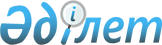 "2022-2024 жылдарға арналған Құлсары қаласының, Жаңа-Қаратон кентінің, Жем, Қосшағыл, Қара-Арна, Майкөмген және Ақкиізтоғай ауылдық округтерінің бюджеттері туралы" Жылыой аудандық мәслихатының 2021 жылғы 30 желтоқсандағы № 15-1 шешіміне өзгерістер енгізу туралыАтырау облысы Жылыой аудандық мәслихатының 2022 жылғы 31 наурыздағы № 18-1 шешімі
      Жылыой аудандық мәслихаты ШЕШТІ:
      1. "2022-2024 жылдарға арналған Құлсары қаласының, Жаңа-Қаратон кентінің, Жем, Қосшағыл, Қара-Арна, Майкөмген және Ақкиізтоғай ауылдық округтерінің бюджеттері туралы" Жылыой аудандық мәслихатының 2021 жылғы 30 желтоқсандағы № 15-1 шешіміне келесі өзгерістер енгізілсін:
      1 тармақ жаңа редакцияда жазылсын:
       "1. 2022-2024 жылдарға арналған Құлсары қаласының бюджеті тиісінше 1, 2 және 3-қосымшаларға сәйкес, оның ішінде 2022 жылға келесідей көлемдерде бекітілсін:
      1) кірістер – 569 160 мың теңге, оның ішінде:
      салықтық түсімдер – 216 377 мың теңге;
      салықтық емес түсімдер – 20 мың теңге;
      трансферттердің түсімдері – 352 763 мың теңге;
      2) шығындар – 599 437 мың теңге;
      3) таза бюджеттік несиелендіру – 0 мың теңге, оның ішінде:
      бюджеттік несиелер – 0 мың теңге;
      бюджеттік несиелерді өтеу – 0 мың теңге;
      4) қаржы активтерімен операциялар бойынша сальдо – 0 мың теңге, оның ішінде:
      қаржы активтерін сатып алу – 0 мың теңге;
      мемлекеттің қаржы активтерін сатудан түсетін түсімдер – 0 мың теңге;
      5) бюджет тапшылығы (профициті) – - 30 277 мың теңге;
      6) бюджет тапшылығын қаржыландыру (профицитін пайдалану) – 30 277 мың теңге:
      қарыздар түсімі – 0 мың теңге;
      қарыздарды өтеу – 0 мың теңге;
      бюджет қаражатының пайдаланылатын қалдықтары – 30 277 мың теңге".
      2 тармақ жаңа редакцияда жазылсын:
       "2. 2022-2024 жылдарға арналған Жаңа-Қаратон кентінің бюджеті тиісінше 4, 5 және 6-қосымшаларға сәйкес, оның ішінде 2022 жылға келесідей көлемдерде бекітілсін:
      1) кірістер – 117 525 мың теңге, оның ішінде:
      салықтық түсімдер – 14 398 мың теңге;
      салықтық емес түсімдер – 20 мың теңге;
      трансферттердің түсімдері – 103 107 мың теңге;
      2) шығындар – 119 847 мың теңге;
      3) таза бюджеттік несиелендіру – 0 мың теңге, оның ішінде:
      бюджеттік несиелер – 0 мың теңге;
      бюджеттік несиелерді өтеу – 0 мың теңге;
      4) қаржы активтерімен операциялар бойынша сальдо – 0 мың теңге, оның ішінде:
      қаржы активтерін сатып алу – 0 мың теңге;
      мемлекеттің қаржы активтерін сатудан түсетін түсімдер – 0 мың теңге;
      5) бюджет тапшылығы (профициті) – - 2 322 мың теңге;
      6) бюджет тапшылығын қаржыландыру (профицитін пайдалану) – 2 322 мың теңге:
      қарыздар түсімі – 0 мың теңге;
      қарыздарды өтеу – 0 мың теңге;
      бюджет қаражатының пайдаланылатын қалдықтары – 2 322 мың теңге".
      3 тармақ жаңа редакцияда жазылсын:
       "3. 2022-2024 жылдарға арналған Жем ауылдық округінің бюджеті тиісінше 7, 8 және 9-қосымшаларға сәйкес, оның ішінде 2022 жылға келесідей көлемдерде бекітілсін:
      1) кірістер – 51 107 мың теңге, оның ішінде:
      салықтық түсімдер – 5 424 мың теңге;
      салықтық емес түсімдер – 45 мың теңге;
      трансферттердің түсімдері – 45 638 мың теңге;
      2) шығындар – 53 118 мың теңге;
      3) таза бюджеттік несиелендіру – 0 мың теңге, оның ішінде:
      бюджеттік несиелер – 0 мың теңге;
      бюджеттік несиелерді өтеу – 0 мың теңге;
      4) қаржы активтерімен операциялар бойынша сальдо – 0 мың теңге, оның ішінде:
      қаржы активтерін сатып алу – 0 мың теңге;
      мемлекеттің қаржы активтерін сатудан түсетін түсімдер – 0 мың теңге;
      5) бюджет тапшылығы (профициті) – - 2011 мың теңге;
      6) бюджет тапшылығын қаржыландыру (профицитін пайдалану) – 2011 мың теңге:
      қарыздар түсімі – 0 мың теңге;
      қарыздарды өтеу – 0 мың теңге;
      бюджет қаражатының пайдаланылатын қалдықтары – 2011 мың теңге".
      4 тармақ жаңа редакцияда жазылсын:
       "4. 2022-2024 жылдарға арналған Қосшағыл ауылдық округінің бюджеті тиісінше 10, 11 және 12-қосымшаларға сәйкес, оның ішінде 2022 жылға келесідей көлемдерде бекітілсін:
      1) кірістер – 93 844 мың теңге, оның ішінде:
      салықтық түсімдер – 6 880 мың теңге;
      салықтық емес түсімдер – 170 мың теңге;
      трансферттердің түсімдері – 86 794 мың теңге;
      2)шығындар – 95 795 мың теңге;
      3)таза бюджеттік несиелендіру – 0 мың теңге, оның ішінде:
      бюджеттік несиелер – 0 мың теңге;
      бюджеттік несиелерді өтеу – 0 мың теңге;
      4) қаржы активтерімен операциялар бойынша сальдо – 0 мың теңге, оның ішінде:
      қаржы активтерін сатып алу – 0 мың теңге;
      мемлекеттің қаржы активтерін сатудан түсетін түсімдер – 0 мың теңге;
      5) бюджет тапшылығы (профициті) – - 1 951 мың теңге;
      6) бюджет тапшылығын қаржыландыру (профицитін пайдалану) – 1 951 мың теңге:
      қарыздар түсімі – 0 мың теңге;
      қарыздарды өтеу – 0 мың теңге;
      бюджет қаражатының пайдаланылатын қалдықтары – 1 951 мың теңге".
      5 тармақ жаңа редакцияда жазылсын:
       "5. 2022-2024 жылдарға арналған Қара-Арна ауылдық округінің бюджеті тиісінше 13, 14 және 15-қосымшаларға сәйкес, оның ішінде 2022 жылға келесідей көлемдерде бекітілсін:
      1) кірістер – 52 984 мың теңге, оның ішінде:
      салықтық түсімдер – 5 112 мың теңге;
      салықтық емес түсімдер – 360 мың теңге;
      трансферттердің түсімдері – 47 512 мың теңге;
      2) шығындар – 53 544 мың теңге;
      3) таза бюджеттік несиелендіру – 0 мың теңге, оның ішінде:
      бюджеттік несиелер – 0 мың теңге;
      бюджеттік несиелерді өтеу – 0 мың теңге;
      4) қаржы активтерімен операциялар бойынша сальдо – 0 мың теңге, оның ішінде:
      қаржы активтерін сатып алу – 0 мың теңге;
      мемлекеттің қаржы активтерін сатудан түсетін түсімдер – 0 мың теңге;
      5) бюджет тапшылығы (профициті) – - 560 мың теңге;
      6) бюджет тапшылығын қаржыландыру (профицитін пайдалану) – 560 мың теңге:
      қарыздар түсімі – 0 мың теңге;
      қарыздарды өтеу – 0 мың теңге;
      бюджет қаражатының пайдаланылатын қалдықтары – 560 мың теңге".
      6 тармақ жаңа редакцияда жазылсын:
       "6. 2022-2024 жылдарға арналған Майкөмген ауылдық округінің бюджеті тиісінше 16, 17 және 18-қосымшаларға сәйкес, оның ішінде 2022 жылға келесідей көлемдерде бекітілсін:
      1) кірістер – 42 039 мың теңге, оның ішінде:
      салықтық түсімдер – 1 666 мың теңге;
      салықтық емес түсімдер – 66 мың теңге;
      трансферттердің түсімдері – 40 307 мың теңге;
      2) шығындар – 42 497 мың теңге;
      3) таза бюджеттік несиелендіру – 0 мың теңге, оның ішінде:
      бюджеттік несиелер – 0 мың теңге;
      бюджеттік несиелерді өтеу – 0 мың теңге;
      4) қаржы активтерімен операциялар бойынша сальдо – 0 мың теңге, оның ішінде:
      қаржы активтерін сатып алу – 0 мың теңге;
      мемлекеттің қаржы активтерін сатудан түсетін түсімдер – 0 мың теңге;
      5) бюджет тапшылығы (профициті) – - 458 мың теңге;
      6) бюджет тапшылығын қаржыландыру (профицитін пайдалану) – 458 мың теңге:
      қарыздар түсімі – 0 мың теңге;
      қарыздарды өтеу – 0 мың теңге;
      бюджет қаражатының пайдаланылатын қалдықтары – 458 мың теңге".
      7 тармақ жаңа редакцияда жазылсын:
       "7. 2022-2024 жылдарға арналған Ақкиізтоғай ауылдық округінің бюджеті тиісінше 19, 20 және 21-қосымшаларға сәйкес, оның ішінде 2022 жылға келесідей көлемдерде бекітілсін:
      1) кірістер – 55 367 мың теңге, оның ішінде:
      салықтық түсімдер – 1 653 мың теңге;
      салықтық емес түсімдер – 70 мың теңге;
      трансферттердің түсімдері – 53 644 мың теңге;
      2) шығындар – 56 005 мың теңге;
      3) таза бюджеттік несиелендіру – 0 мың теңге, оның ішінде:
      бюджеттік несиелер – 0 мың теңге;
      бюджеттік несиелерді өтеу – 0 мың теңге;
      4) қаржы активтерімен операциялар бойынша сальдо – 0 мың теңге, оның ішінде:
      қаржы активтерін сатып алу – 0 мың теңге;
      мемлекеттің қаржы активтерін сатудан түсетін түсімдер – 0 мың теңге;
      5) бюджет тапшылығы (профициті) – - 638 мың теңге;
      6) бюджет тапшылығын қаржыландыру (профицитін пайдалану) – 638 мың теңге:
      қарыздар түсімі – 0 мың теңге;
      қарыздарды өтеу – 0 мың теңге;
      бюджет қаражатының пайдаланылатын қалдықтары – 638 мың теңге".
      2. Көрсетілген шешімге 1, 4, 7, 10, 13, 16, 19 қосымшалар осы шешімнің 1, 2, 3, 4, 5, 6, 7 қосымшаларына сәйкес жаңа редакцияда жазылсын.
      3. Осы шешім 2022 жылдың 1 қаңтарынан бастап қолданысқа енгiзiледi. 2022 жылға арналған Құлсары қаласының нақтыланған бюджеті 2022 жылға арналған Жаңа-Қаратон кентінің нақтыланған бюджеті 2022 жылға арналған Жем ауылдық округінің нақтыланған бюджеті 2022 жылға арналған Қосшағыл ауылдық округінің нақтыланған бюджеті 2022 жылға арналған Қара-Арна ауылдық округінің нақтыланған бюджеті 2022 жылға арналған Майкөмген ауылдық округінің нақтыланған бюджеті 2022 жылға Ақкиізтоғай ауылдық округінің нақтыланған бюджеті
					© 2012. Қазақстан Республикасы Әділет министрлігінің «Қазақстан Республикасының Заңнама және құқықтық ақпарат институты» ШЖҚ РМК
				
      Аудандық мәслихат хатшысы

С. Таласов
Жылыой аудандық
 мәслихатының 2022 жылғы 31
 наурыздағы № 18-1 шешіміне 
1-қосымшаЖылыой аудандық
 мәслихатының 2021 жылғы 30
 желтоқсандағы № 15-1
 шешіміне 1-қосымша
Санаты
Санаты
Санаты
Санаты
Санаты
Санаты
Санаты
Сомасы (мың теңге)
Сыныбы
Сыныбы
Сыныбы
Сыныбы
Сыныбы
Сыныбы
Сомасы (мың теңге)
Ішкі сыныбы
Ішкі сыныбы
Ішкі сыныбы
Сомасы (мың теңге)
А т а у ы
А т а у ы
I. Кірістер
I. Кірістер
569 160
1
Салықтық түсімдер
Салықтық түсімдер
216 377
04
04
04
Меншікке салынатын салықтар
Меншікке салынатын салықтар
215 924
1
Мүлікке салынатын салықтар
Мүлікке салынатын салықтар
16443
4
Көлік құралдарына салынатын салық
Көлік құралдарына салынатын салық
199481
05
05
05
Тауарларға, жұмыстарға және қызметтерге салынатын iшкi салықтар
Тауарларға, жұмыстарға және қызметтерге салынатын iшкi салықтар
453
4
Кәсіпкерлік және кәсіби қызметті жүргізгені үшін алынатын алымдар
Кәсіпкерлік және кәсіби қызметті жүргізгені үшін алынатын алымдар
453
2
Салықтық емес түсімдер
Салықтық емес түсімдер
20
06
06
06
Басқа да салықтық емес түсімдер
Басқа да салықтық емес түсімдер
20
1
Басқа да салықтық емес түсімдер
Басқа да салықтық емес түсімдер
20
4
Трансферттер түсімдері
Трансферттер түсімдері
352763
02
02
02
Мемлекеттік басқарудың жоғары тұрған органдарынан түсетін трансферттер
Мемлекеттік басқарудың жоғары тұрған органдарынан түсетін трансферттер
352763
3
Аудандардың бюджетінен трансферттер
Аудандардың бюджетінен трансферттер
352763
Функционалдық топ
Функционалдық топ
Функционалдық топ
Функционалдық топ
Функционалдық топ
Функционалдық топ
Функционалдық топ
Сомасы (мың теңге)
Бюджеттік бағдарламалардың әкімшісі
Бюджеттік бағдарламалардың әкімшісі
Бюджеттік бағдарламалардың әкімшісі
Бюджеттік бағдарламалардың әкімшісі
Сомасы (мың теңге)
Бағдарлама
Бағдарлама
Сомасы (мың теңге)
А т а у ы
II. Шығындар
599 437
01
01
01
Жалпы сипаттағы мемлекеттік қызметтер
121 372
124
124
Аудандық маңызы бар қала, ауыл, кент, ауылдық округ әкімінің аппараты
121 372
001
Аудандық маңызы бар қала, ауыл, кент, ауылдық округ әкімінің қызметін қамтамасыз ету жөніндегі қызметтер
101 372
022
Мемлекеттік органдардың күрделі шығыстары
20 000
07
07
07
Тұрғын үй – коммуналдық шаруашылық 
478064
124
124
Аудандық маңызы бар қала, ауыл, кент, ауылдық округ әкімінің аппараты
478064
008
Елді мекендердегі көшелерді жарықтандыру
50000
009
Елді мекендердің санитариясын қамтамасыз ету
175276
011
Елді мекендерді абаттандыру мен көгалдандыру
252788
15
15
15
Трансферттер
1
124
124
Аудандық маңызы бар қала, ауыл, кент, ауылдық округ әкімінің аппараты
1
048
Пайдаланылмаған (толық пайдаланылмаған) нысаналы трансферттерді қайтару
1
Санаты
Санаты
Санаты
Санаты
Санаты
Санаты
Санаты
Сомасы (мың теңге)
Сыныбы
Сыныбы
Сыныбы
Сыныбы
Сыныбы
Сомасы (мың теңге)
Ішкі сыныбы
Ішкі сыныбы
Сомасы (мың теңге)
Атауы
Сомасы (мың теңге)
V. Бюджет тапшылығы (профициті)
-30 277
VI.Бюджет тапшылығын қаржыландыру (профицитін пайдалану)
30 277
8
8
Бюджет қаражаттарының пайдаланылатын қалдықтары
30 277
01
01
01
Бюджет қаражаты қалдықтары
30 277
1
Бюджет қаражатының бос қалдықтары
30 277Жылыой аудандық
 мәслихатының 2022 жылғы 31
 наурыздағы № 18-1 шешіміне 
2-қосымшаЖылыой аудандық
мәслихатыны 2021 жылғы 30
 желтоқсандағы № 15-1
 шешіміне 4-қосымша
Санаты
Санаты
Санаты
Санаты
Санаты
Санаты
Сомасы (мың теңге)
Сыныбы
Сыныбы
Сыныбы
Сыныбы
Сомасы (мың теңге)
Ішкі сыныбы
Ішкі сыныбы
Ішкі сыныбы
Сомасы (мың теңге)
А т а у ы
А т а у ы
Сомасы (мың теңге)
I. Кірістер
I. Кірістер
117 525
1
1
Салықтық түсімдер
Салықтық түсімдер
14 398
04
Меншікке салынатын салықтар
Меншікке салынатын салықтар
14 398
1
Мүлікке салынатын салықтар
Мүлікке салынатын салықтар
800
4
Көлік құралдарына салынатын салық
Көлік құралдарына салынатын салық
13598
2
2
Салықтық емес түсімдер
Салықтық емес түсімдер
20
01
Мемлекеттік меншіктен түсетін кірістер
Мемлекеттік меншіктен түсетін кірістер
20
5
Мемлекет меншігіндегі мүлікті жалға беруден түсетін кірістер
Мемлекет меншігіндегі мүлікті жалға беруден түсетін кірістер
20
4
4
Трансферттер түсімдері
Трансферттер түсімдері
103107
02
Мемлекеттік басқарудың жоғары тұрған органдарынан түсетін трансферттер
Мемлекеттік басқарудың жоғары тұрған органдарынан түсетін трансферттер
103107
3
Аудандардың бюджетінен трансферттер
Аудандардың бюджетінен трансферттер
103107
Фнкционалдық топ
Фнкционалдық топ
Фнкционалдық топ
Фнкционалдық топ
Фнкционалдық топ
Фнкционалдық топ
Сомасы (мың теңге)
Бюджеттік бағдарламалардың әкімшісі
Бюджеттік бағдарламалардың әкімшісі
Бюджеттік бағдарламалардың әкімшісі
Бюджеттік бағдарламалардың әкімшісі
Бюджеттік бағдарламалардың әкімшісі
Сомасы (мың теңге)
Бағдарлама
Бағдарлама
Бағдарлама
Сомасы (мың теңге)
А т а у ы
II. Шығындар
119 847
01
Жалпы сипаттағы мемлекеттік қызметтер
62 220
124
124
Аудандық маңызы бар қала, ауыл, кент, ауылдық округ әкімінің аппараты
62 220
001
001
Аудандық маңызы бар қала, ауыл, кент, ауылдық округ әкімінің қызметін қамтамасыз ету жөніндегі қызметтер
62 220
07
Тұрғын үй – коммуналдық шаруашылық 
53458
124
124
Аудандық маңызы бар қала, ауыл, кент, ауылдық округ әкімінің аппараты
53458
008
008
Елді мекендердегі көшелерді жарықтандыру
31838
009
009
Елді мекендердің санитариясын қамтамасыз ету
12000
011
011
Елді мекендерді абаттандыру мен көгалдандыру
9620
13
Басқалар
4166
124
124
Аудандық маңызы бар қала, кент, ауыл, ауылдық округ әкімінің аппараты
4166
040
040
Өңірлерді дамытудың 2025 жылға дейінгі мемлекеттік бағдарламасы шеңберінде өңірлерді экономикалық дамытуға жәрдемдесу бойынша шараларды іске асыруға ауылдық елді мекендерді жайластыруды шешуге арналған іс-шараларды іске асыру
4166
15
Трансферттер
3
124
124
Аудандық маңызы бар қала, кент, ауыл, ауылдық округ әкімінің аппараты
3
048
048
Пайдаланылмаған (толық пайдаланылмаған) нысаналы трансферттерді қайтару
3
Санаты
Санаты
Санаты
Санаты
Санаты
Санаты
Сомасы (мың теңге)
Сыныбы
Сыныбы
Сыныбы
Сыныбы
Сомасы (мың теңге)
Ішкі сыныбы
Ішкі сыныбы
Ішкі сыныбы
Сомасы (мың теңге)
Атауы
Атауы
Сомасы (мың теңге)
V. Бюджет тапшылығы (профициті)
V. Бюджет тапшылығы (профициті)
-2 322
VI.Бюджет тапшылығын қаржыландыру (профицитін пайдалану)
VI.Бюджет тапшылығын қаржыландыру (профицитін пайдалану)
2 322
8
8
Бюджет қаражаттарының пайдаланылатын қалдықтары
Бюджет қаражаттарының пайдаланылатын қалдықтары
2 322
01
Бюджет қаражаты қалдықтары
Бюджет қаражаты қалдықтары
2 322
1
Бюджет қаражатының бос қалдықтары
Бюджет қаражатының бос қалдықтары
2 322Жылыой аудандық
 мәслихатының 2022 жылғы 31
 наурыздағы № 18-1 шешіміне 
3-қосымшаЖылыой аудандық
 мәслихатының 2021 жылғы 30
 желтоқсандағы № 15-1
 шешіміне 7-қосымша
Санаты
Санаты
Санаты
Санаты
Санаты
Сомасы (мың теңге)
Сыныбы
Сыныбы
Сыныбы
Сомасы (мың теңге)
Ішкі сыныбы
Ішкі сыныбы
Сомасы (мың теңге)
А т а у ы
Сомасы (мың теңге)
I. Кірістер
51 107
1
1
Салықтық түсімдер
5 424
04
Меншікке салынатын салықтар
5 424
1
Мүлікке салынатын салықтар
197
4
Көлік құралдарына салынатын салық
5227
2
2
Салықтық емес түсімдер
45
01
Мемлекеттік меншіктен түсетін кірістер
45
5
Мемлекет меншігіндегі мүлікті жалға беруден түсетін кірістер
45
4
4
Трансферттер түсімдері
45638
02
Мемлекеттік басқарудың жоғары тұрған органдарынан түсетін трансферттер
45638
3
Аудандардың бюджетінен трансферттер
45638
Функционалдық топ
Функционалдық топ
Функционалдық топ
Функционалдық топ
Функционалдық топ
Сомасы (мың теңге)
Бюджеттік бағдарламалардың әкімшісі
Бюджеттік бағдарламалардың әкімшісі
Бюджеттік бағдарламалардың әкімшісі
Бюджеттік бағдарламалардың әкімшісі
Сомасы (мың теңге)
Бағдарлама
Бағдарлама
Сомасы (мың теңге)
А т а у ы
II. Шығындар
53 118
01
Жалпы сипаттағы мемлекеттік қызметтер
42 559
124
124
Аудандық маңызы бар қала, ауыл, кент, ауылдық округ әкімінің аппараты
42 559
001
Аудандық маңызы бар қала, ауыл, кент, ауылдық округ әкімінің қызметін қамтамасыз ету жөніндегі қызметтер
41 768
022
Мемлекеттік органдардың күрделі шығыстары
791
07
Тұрғын үй – коммуналдық шаруашылық 
6500
124
124
Аудандық маңызы бар қала, ауыл, кент, ауылдық округ әкімінің аппараты
6500
008
Елді мекендердегі көшелерді жарықтандыру
3000
009
Елді мекендердің санитариясын қамтамасыз ету
3500
13
Басқалар
4058
124
124
Аудандық маңызы бар қала, кент, ауыл, ауылдық округ әкімінің аппараты
4058
040
Өңірлерді дамытудың 2025 жылға дейінгі мемлекеттік бағдарламасы шеңберінде өңірлерді экономикалық дамытуға жәрдемдесу бойынша шараларды іске асыруға ауылдық елді мекендерді жайластыруды шешуге арналған іс-шараларды іске асыру
4058
15
Трансферттер
1
124
124
Аудандық маңызы бар қала, кент, ауыл, ауылдық округ әкімінің аппараты
1
048
Пайдаланылмаған (толық пайдаланылмаған) нысаналы трансферттерді қайтару
1
Санаты
Санаты
Санаты
Санаты
Санаты
Сомасы (мың теңге)
Сыныбы
Сыныбы
Сыныбы
Сомасы (мың теңге)
Ішкі сыныбы
Ішкі сыныбы
Сомасы (мың теңге)
Атауы
Сомасы (мың теңге)
V. Бюджет тапшылығы (профициті)
-2 011
VI. Бюджет тапшылығын қаржыландыру (профицитін пайдалану)
2 011
8
8
Бюджет қаражаттарының пайдаланылатын қалдықтары
2 011
01
Бюджет қаражаты қалдықтары
2 011
1
Бюджет қаражатының бос қалдықтары
2 011Жылыой аудандық
 мәслихатының 2022 жылғы 31
 наурыздағы № 18-1 шешіміне 
4-қосымшаЖылыой аудандық
 мәслихатының 2021 жылғы 30
 желтоқсандағы № 15-1
 шешіміне 10-қосымша
Санаты
Санаты
Санаты
Санаты
Санаты
Сомасы (мың теңге)
Сыныбы
Сыныбы
Сыныбы
Сыныбы
Сомасы (мың теңге)
Ішкі сыныбы
Ішкі сыныбы
Ішкі сыныбы
Сомасы (мың теңге)
А т а у ы
А т а у ы
Сомасы (мың теңге)
I. Кірістер
I. Кірістер
93 844
1
Салықтық түсімдер
Салықтық түсімдер
6 880
04
Меншікке салынатын салықтар
Меншікке салынатын салықтар
6 880
1
Мүлікке салынатын салықтар
Мүлікке салынатын салықтар
270
4
Көлік құралдарына салынатын салық
Көлік құралдарына салынатын салық
6610
2
Салықтық емес түсімдер
Салықтық емес түсімдер
170
01
Мемлекеттік меншіктен түсетін кірістер
Мемлекеттік меншіктен түсетін кірістер
170
5
Мемлекет меншігіндегі мүлікті жалға беруден түсетін кірістер
Мемлекет меншігіндегі мүлікті жалға беруден түсетін кірістер
170
4
Трансферттер түсімдері
Трансферттер түсімдері
86794
02
Мемлекеттік басқарудың жоғары тұрған органдарынан түсетін трансферттер
Мемлекеттік басқарудың жоғары тұрған органдарынан түсетін трансферттер
86794
3
Аудандардың бюджетінен трансферттер
Аудандардың бюджетінен трансферттер
86794
Функционалдық топ
Функционалдық топ
Функционалдық топ
Функционалдық топ
Функционалдық топ
Сомасы (мың теңге)
Бюджеттік бағдарламалардың әкімшісі
Бюджеттік бағдарламалардың әкімшісі
Бюджеттік бағдарламалардың әкімшісі
Бюджеттік бағдарламалардың әкімшісі
Сомасы (мың теңге)
Бағдарлама
Бағдарлама
Бағдарлама
Сомасы (мың теңге)
А т а у ы
А т а у ы
II. Шығындар
II. Шығындар
95 795
01
Жалпы сипаттағы мемлекеттік қызметтер
Жалпы сипаттағы мемлекеттік қызметтер
44 782
124
Аудандық маңызы бар қала, ауыл, кент, ауылдық округ әкімінің аппараты
Аудандық маңызы бар қала, ауыл, кент, ауылдық округ әкімінің аппараты
44 782
001
Аудандық маңызы бар қала, ауыл, кент, ауылдық округ әкімінің қызметін қамтамасыз ету жөніндегі қызметтер
Аудандық маңызы бар қала, ауыл, кент, ауылдық округ әкімінің қызметін қамтамасыз ету жөніндегі қызметтер
44 782
07
Тұрғын үй – коммуналдық шаруашылық 
Тұрғын үй – коммуналдық шаруашылық 
24702
124
Аудандық маңызы бар қала, ауыл, кент, ауылдық округ әкімінің аппараты
Аудандық маңызы бар қала, ауыл, кент, ауылдық округ әкімінің аппараты
24702
008
Елді мекендердегі көшелерді жарықтандыру
Елді мекендердегі көшелерді жарықтандыру
12202
009
Елді мекендердің санитариясын қамтамасыз ету
Елді мекендердің санитариясын қамтамасыз ету
7000
011
Елді мекендерді абаттандыру мен көгалдандыру
Елді мекендерді абаттандыру мен көгалдандыру
5500
08
Мәдениет, спорт, туризм және ақпараттық кеңістік
Мәдениет, спорт, туризм және ақпараттық кеңістік
24218
124
Аудандық маңызы бар қала, ауыл, кент, ауылдық округ әкімінің аппараты
Аудандық маңызы бар қала, ауыл, кент, ауылдық округ әкімінің аппараты
24218
006
Жергілікті деңгейде мәдени-демалыс жұмыстарын қолдау
Жергілікті деңгейде мәдени-демалыс жұмыстарын қолдау
24218
13
Басқалар
Басқалар
2092
124
Аудандық маңызы бар қала, кент, ауыл, ауылдық округ әкімінің аппараты
Аудандық маңызы бар қала, кент, ауыл, ауылдық округ әкімінің аппараты
2092
040
Өңірлерді дамытудың 2025 жылға дейінгі мемлекеттік бағдарламасы шеңберінде өңірлерді экономикалық дамытуға жәрдемдесу бойынша шараларды іске асыруға ауылдық елді мекендерді жайластыруды шешуге арналған іс-шараларды іске асыру
Өңірлерді дамытудың 2025 жылға дейінгі мемлекеттік бағдарламасы шеңберінде өңірлерді экономикалық дамытуға жәрдемдесу бойынша шараларды іске асыруға ауылдық елді мекендерді жайластыруды шешуге арналған іс-шараларды іске асыру
2092
15
Трансферттер
Трансферттер
1
124
Аудандық маңызы бар қала, кент, ауыл, ауылдық округ әкімінің аппараты
Аудандық маңызы бар қала, кент, ауыл, ауылдық округ әкімінің аппараты
1
048
Пайдаланылмаған (толық пайдаланылмаған) нысаналы трансферттерді қайтару
Пайдаланылмаған (толық пайдаланылмаған) нысаналы трансферттерді қайтару
1
Санаты
Санаты
Санаты
Санаты
Санаты
Сомасы (мың теңге)
Сыныбы
Сыныбы
Сыныбы
Сыныбы
Сомасы (мың теңге)
Ішкі сыныбы
Ішкі сыныбы
Сомасы (мың теңге)
Атауы
Сомасы (мың теңге)
V. Бюджет тапшылығы (профициті)
- 1 951
VI. Бюджет тапшылығын қаржыландыру (профицитін пайдалану)
1 951
8
Бюджет қаражаттарының пайдаланылатын қалдықтары
1 951
01
01
Бюджет қаражаты қалдықтары
1 951
1
Бюджет қаражатының бос қалдықтары
1 951Жылыой аудандық
 мәслихатының 2022 жылғы 31
 наурыздағы № 18-1 шешіміне 
5-қосымшаЖылыой аудандық
 мәслихатының 2021 жылғы 30
 желтоқсандағы № 15-1
 шешіміне 13-қосымша
Санаты
Санаты
Санаты
Санаты
Санаты
Сомасы (мың теңге)
Сыныбы
Сыныбы
Сыныбы
Сыныбы
Сомасы (мың теңге)
Ішкі сыныбы
Ішкі сыныбы
Ішкі сыныбы
Сомасы (мың теңге)
А т а у ы
А т а у ы
Сомасы (мың теңге)
I. Кірістер
I. Кірістер
52 984
1
Салықтық түсімдер
Салықтық түсімдер
5 112
04
Меншікке салынатын салықтар
Меншікке салынатын салықтар
5 112
1
Мүлікке салынатын салықтар
Мүлікке салынатын салықтар
112
4
Көлік құралдарына салынатын салық
Көлік құралдарына салынатын салық
5000
2
Салықтық емес түсімдер
Салықтық емес түсімдер
360
01
Мемлекеттік меншіктен түсетін кірістер
Мемлекеттік меншіктен түсетін кірістер
360
5
Мемлекет меншігіндегі мүлікті жалға беруден түсетін кірістер
Мемлекет меншігіндегі мүлікті жалға беруден түсетін кірістер
360
4
Трансферттер түсімдері
Трансферттер түсімдері
47512
02
Мемлекеттік басқарудың жоғары тұрған органдарынан түсетін трансферттер
Мемлекеттік басқарудың жоғары тұрған органдарынан түсетін трансферттер
47512
3
Аудандардың бюджетінен трансферттер
Аудандардың бюджетінен трансферттер
47512
Функционалдық топ
Функционалдық топ
Функционалдық топ
Функционалдық топ
Функционалдық топ
Сомасы (мың теңге)
Бюджеттік бағдарламалардың әкімшісі
Бюджеттік бағдарламалардың әкімшісі
Бюджеттік бағдарламалардың әкімшісі
Бюджеттік бағдарламалардың әкімшісі
Сомасы (мың теңге)
Бағдарлама
Бағдарлама
Бағдарлама
Сомасы (мың теңге)
А т а у ы
А т а у ы
II. Шығындар
II. Шығындар
53 544
01
Жалпы сипаттағы мемлекеттік қызметтер
Жалпы сипаттағы мемлекеттік қызметтер
37 763
124
Аудандық маңызы бар қала, ауыл, кент, ауылдық округ әкімінің аппараты
Аудандық маңызы бар қала, ауыл, кент, ауылдық округ әкімінің аппараты
37 763
001
Аудандық маңызы бар қала, ауыл, кент, ауылдық округ әкімінің қызметін қамтамасыз ету жөніндегі қызметтер
Аудандық маңызы бар қала, ауыл, кент, ауылдық округ әкімінің қызметін қамтамасыз ету жөніндегі қызметтер
37 763
07
Тұрғын үй – коммуналдық шаруашылық 
Тұрғын үй – коммуналдық шаруашылық 
8400
124
Аудандық маңызы бар қала, ауыл, кент, ауылдық округ әкімінің аппараты
Аудандық маңызы бар қала, ауыл, кент, ауылдық округ әкімінің аппараты
8400
008
Елді мекендердегі көшелерді жарықтандыру
Елді мекендердегі көшелерді жарықтандыру
3200
009
Елді мекендердің санитариясын қамтамасыз ету
Елді мекендердің санитариясын қамтамасыз ету
5200
13
Басқалар
Басқалар
7379
124
Аудандық маңызы бар қала, кент, ауыл, ауылдық округ әкімінің аппараты
Аудандық маңызы бар қала, кент, ауыл, ауылдық округ әкімінің аппараты
7379
040
Өңірлерді дамытудың 2025 жылға дейінгі мемлекеттік бағдарламасы шеңберінде өңірлерді экономикалық дамытуға жәрдемдесу бойынша шараларды іске асыруға ауылдық елді мекендерді жайластыруды шешуге арналған іс-шараларды іске асыру
Өңірлерді дамытудың 2025 жылға дейінгі мемлекеттік бағдарламасы шеңберінде өңірлерді экономикалық дамытуға жәрдемдесу бойынша шараларды іске асыруға ауылдық елді мекендерді жайластыруды шешуге арналған іс-шараларды іске асыру
7379
15
Трансферттер
Трансферттер
2
124
Аудандық маңызы бар қала, кент, ауыл, ауылдық округ әкімінің аппараты
Аудандық маңызы бар қала, кент, ауыл, ауылдық округ әкімінің аппараты
2
048
Пайдаланылмаған (толық пайдаланылмаған) нысаналы трансферттерді қайтару
Пайдаланылмаған (толық пайдаланылмаған) нысаналы трансферттерді қайтару
2
Санаты
Санаты
Санаты
Санаты
Санаты
Сомасы (мың теңге)
Сыныбы
Сыныбы
Сыныбы
Сыныбы
Сомасы (мың теңге)
Ішкі сыныбы
Ішкі сыныбы
Сомасы (мың теңге)
Атауы
Сомасы (мың теңге)
V. Бюджет тапшылығы (профициті)
-560
VI. Бюджет тапшылығын қаржыландыру (профицитін пайдалану)
560
8
Бюджет қаражаттарының пайдаланылатын қалдықтары
560
01
01
Бюджет қаражаты қалдықтары
560
1
Бюджет қаражатының бос қалдықтары
560Жылыой аудандық
 мәслихатының 2022 жылғы 31
 наурыздағы № 18-1 шешіміне
6-қосымшаЖылыой аудандық
 мәслихатының 2021 жылғы 30
 желтоқсандағы № 15-1
 шешіміне 16-қосымша
Санаты
Санаты
Санаты
Санаты
Сомасы (мың теңге)
Сыныбы
Сыныбы
Сыныбы
Сомасы (мың теңге)
Ішкі сыныбы
Ішкі сыныбы
Сомасы (мың теңге)
А т а у ы
Сомасы (мың теңге)
I. Кірістер
42 039
1
Салықтық түсімдер
1 666
04
Меншікке салынатын салықтар
1 666
1
Мүлікке салынатын салықтар
76
4
Көлік құралдарына салынатын салық
1590
2
Салықтық емес түсімдер
66
01
Мемлекеттік меншіктен түсетін кірістер
66
5
Мемлекет меншігіндегі мүлікті жалға беруден түсетін кірістер
66
4
Трансферттер түсімдері
40307
02
Мемлекеттік басқарудың жоғары тұрған органдарынан түсетін трансферттер
40307
3
Аудандардың бюджетінен трансферттер
40307
Функционалдық топ
Функционалдық топ
Функционалдық топ
Функционалдық топ
Сомасы (мың теңге)
Бюджеттік бағдарламалардың әкімшісі
Бюджеттік бағдарламалардың әкімшісі
Бюджеттік бағдарламалардың әкімшісі
Сомасы (мың теңге)
Бағдарлама
Бағдарлама
Сомасы (мың теңге)
А т а у ы
II. Шығындар
42 497
01
Жалпы сипаттағы мемлекеттік қызметтер
33 941
124
Аудандық маңызы бар қала, ауыл, кент, ауылдық округ әкімінің аппараты
33 941
001
Аудандық маңызы бар қала, ауыл, кент, ауылдық округ әкімінің қызметін қамтамасыз ету жөніндегі қызметтер
33 941
07
Тұрғын үй – коммуналдық шаруашылық 
3850
124
Аудандық маңызы бар қала, ауыл, кент, ауылдық округ әкімінің аппараты
3850
008
Елді мекендердегі көшелерді жарықтандыру
850
009
Елді мекендердің санитариясын қамтамасыз ету
3000
13
Басқалар
4705
124
Аудандық маңызы бар қала, кент, ауыл, ауылдық округ әкімінің аппараты
4705
040
Өңірлерді дамытудың 2025 жылға дейінгі мемлекеттік бағдарламасы шеңберінде өңірлерді экономикалық дамытуға жәрдемдесу бойынша шараларды іске асыруға ауылдық елді мекендерді жайластыруды шешуге арналған іс-шараларды іске асыру
4705
15
Трансферттер
1
124
Аудандық маңызы бар қала, кент, ауыл, ауылдық округ әкімінің аппараты
1
048
Пайдаланылмаған (толық пайдаланылмаған) нысаналы трансферттерді қайтару
1
Санаты
Санаты
Санаты
Санаты
Сомасы (мың теңге)
Сыныбы
Сыныбы
Сыныбы
Сомасы (мың теңге)
Ішкі сыныбы
Ішкі сыныбы
Сомасы (мың теңге)
Атауы
Сомасы (мың теңге)
V. Бюджет тапшылығы (профициті)
-458
VI. Бюджет тапшылығын қаржыландыру (профицитін пайдалану)
458
8
Бюджет қаражаттарының пайдаланылатын қалдықтары
458
01
Бюджет қаражаты қалдықтары
458
1
Бюджет қаражатының бос қалдықтары
458Жылыой аудандық
 мәслихатының 2022 жылғы 31
 наурыздағы № 18-1 шешіміне 
7-қосымшаЖылыой аудандық
 мәслихатының 2021 жылғы 30
 желтоқсандағы № 15-1
 шешіміне 19-қосымша
Санаты
Санаты
Санаты
Санаты
Санаты
Сомасы (мың теңге)
Сыныбы
Сыныбы
Сыныбы
Сыныбы
Сомасы (мың теңге)
Ішкі сыныбы
Ішкі сыныбы
Ішкі сыныбы
Сомасы (мың теңге)
А т а у ы
А т а у ы
Сомасы (мың теңге)
I. Кірістер
I. Кірістер
55 367
1
Салықтық түсімдер
Салықтық түсімдер
1 653
04
Меншікке салынатын салықтар
Меншікке салынатын салықтар
1 653
1
Мүлікке салынатын салықтар
Мүлікке салынатын салықтар
73
4
Көлік құралдарына салынатын салық
Көлік құралдарына салынатын салық
1580
2
Салықтық емес түсімдер
Салықтық емес түсімдер
70
01
Мемлекеттік меншіктен түсетін кірістер
Мемлекеттік меншіктен түсетін кірістер
70
5
Мемлекет меншігіндегі мүлікті жалға беруден түсетін кірістер
Мемлекет меншігіндегі мүлікті жалға беруден түсетін кірістер
70
4
Трансферттер түсімдері
Трансферттер түсімдері
53644
02
Мемлекеттік басқарудың жоғары тұрған органдарынан түсетін трансферттер
Мемлекеттік басқарудың жоғары тұрған органдарынан түсетін трансферттер
53644
3
Аудандардың бюджетінен трансферттер
Аудандардың бюджетінен трансферттер
53644
Функционалдық топ
Функционалдық топ
Функционалдық топ
Функционалдық топ
Функционалдық топ
Сомасы (мың теңге)
Бюджеттік бағдарламалардың әкімшісі
Бюджеттік бағдарламалардың әкімшісі
Бюджеттік бағдарламалардың әкімшісі
Бюджеттік бағдарламалардың әкімшісі
Сомасы (мың теңге)
Бағдарлама
Бағдарлама
Бағдарлама
Сомасы (мың теңге)
А т а у ы
А т а у ы
II. Шығындар
II. Шығындар
56 005
01
Жалпы сипаттағы мемлекеттік қызметтер
Жалпы сипаттағы мемлекеттік қызметтер
40 752
124
Аудандық маңызы бар қала, ауыл, кент, ауылдық округ әкімінің аппараты
Аудандық маңызы бар қала, ауыл, кент, ауылдық округ әкімінің аппараты
40 752
001
Аудандық маңызы бар қала, ауыл, кент, ауылдық округ әкімінің қызметін қамтамасыз ету жөніндегі қызметтер
Аудандық маңызы бар қала, ауыл, кент, ауылдық округ әкімінің қызметін қамтамасыз ету жөніндегі қызметтер
40 752
07
Тұрғын үй – коммуналдық шаруашылық 
Тұрғын үй – коммуналдық шаруашылық 
9998
124
Аудандық маңызы бар қала, ауыл, кент, ауылдық округ әкімінің аппараты
Аудандық маңызы бар қала, ауыл, кент, ауылдық округ әкімінің аппараты
9998
008
Елді мекендердегі көшелерді жарықтандыру
Елді мекендердегі көшелерді жарықтандыру
4642
009
Елді мекендердің санитариясын қамтамасыз ету
Елді мекендердің санитариясын қамтамасыз ету
3500
011
Елді мекендерді абаттандыру мен көгалдандыру
Елді мекендерді абаттандыру мен көгалдандыру
1856
13
Басқалар
Басқалар
5253
124
Аудандық маңызы бар қала, кент, ауыл, ауылдық округ әкімінің аппараты
Аудандық маңызы бар қала, кент, ауыл, ауылдық округ әкімінің аппараты
5253
040
Өңірлерді дамытудың 2025 жылға дейінгі мемлекеттік бағдарламасы шеңберінде өңірлерді экономикалық дамытуға жәрдемдесу бойынша шараларды іске асыруға ауылдық елді мекендерді жайластыруды шешуге арналған іс-шараларды іске асыру
Өңірлерді дамытудың 2025 жылға дейінгі мемлекеттік бағдарламасы шеңберінде өңірлерді экономикалық дамытуға жәрдемдесу бойынша шараларды іске асыруға ауылдық елді мекендерді жайластыруды шешуге арналған іс-шараларды іске асыру
5253
15
Трансферттер
Трансферттер
2
124
Аудандық маңызы бар қала, кент, ауыл, ауылдық округ әкімінің аппараты
Аудандық маңызы бар қала, кент, ауыл, ауылдық округ әкімінің аппараты
2
048
Пайдаланылмаған (толық пайдаланылмаған) нысаналы трансферттерді қайтару
Пайдаланылмаған (толық пайдаланылмаған) нысаналы трансферттерді қайтару
2
Санаты
Санаты
Санаты
Санаты
Санаты
Сомасы (мың теңге)
Сыныбы
Сыныбы
Сыныбы
Сыныбы
Сомасы (мың теңге)
Ішкі сыныбы
Ішкі сыныбы
Сомасы (мың теңге)
Атауы
Сомасы (мың теңге)
V. Бюджет тапшылығы (профициті)
-638
VI. Бюджет тапшылығын қаржыландыру (профицитін пайдалану)
638
8
Бюджет қаражаттарының пайдаланылатын қалдықтары
638
01
01
Бюджет қаражаты қалдықтары
638
1
Бюджет қаражатының бос қалдықтары
638